    	PPKE Hallgatói Pénzügyek 	email cím: szamlaigenyles@ppke.hu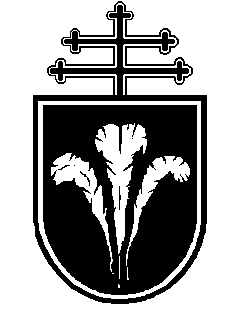 	1088 Budapest, Szentkirályi u. 28.	fax: 429-7246		telefon: 429-7259
Kérelem számlaigényléshez20…./20… tanév …...félévNEPTUN KÓD: ………………….	HALLGATÓ NEVE:  …………………………………………Anyja neve ……….…………………………	Képzés neve vagy kódja:…….......................................A költségtérítés teljes összege: ……………………………. FtA hallgató (mint magánszemély) által fizetendő rész: …………………………… FtHallgató költségtérítési díját/önköltségét számla alapján más fizeti megSzámlaigénylő /tartozásátvállaló/ cég vagy egyéni vállalkozó neve: ……………………………………………………………………………………………………………Adószám: ..................................................................................................... Irányítószám: ...................Helységnév: ...................................................................... Cím:............................................................................................................................................................Átvállalt összeg: …………………………………….. Ft vagy arány …………………% Postázási cím ………………………………………………………. email cím: ………………………………………………………….Hallgató költségtérítési díját/önköltségét számla alapján más fizeti megSzámlaigénylő /tartozásátvállaló/ cég vagy egyéni vállalkozó neve: ……………………………………………………………………………………………………………Adószám: ..................................................................................................... Irányítószám: ...................Helységnév: ...................................................................... Cím:............................................................................................................................................................Átvállalt összeg: …………………………………….. Ft vagy arány …………………% Postázási cím ………………………………………………………. email cím1: ………………………………………………………….Számlaigénylő képviseletében kijelentem, hogy a fent nevezett hallgatóval a Pázmány Péter Katolikus Egyetem felé költségtérítési díj/önköltség címén fennálló tartozása, illetve annak jelen kérelemben foglalt részének megfizetése céljából tartozásátvállalási megállapodást kötöttem. Ezúton kérem a tartozásátvállalás jóváhagyását, és részemre a megfelelő összegről szóló számla kiállítását. Hallgató és Számlaigénylő jelen kérelem aláírásával kifejezetten tudomásul veszik és elfogadják, hogy Számlaigénylő nem megfelelő teljesítése esetén, azaz amennyiben a számlán szereplő határidőre nem kerül rendezésre az átvállalt összeg, úgy a tanulmányi szabályzatban rögzített tanulmányi szankciókat a hallgatóval szemben érvényesítjük, melynek következményeként a hallgató adott félévi aktív regisztrációja kerül veszélybe!Kelt: 	…………………………………………………………..	…………………………………………………………..	Számlaigénylő cégszerű aláírása		Hallgató aláírása